Відділ культури Новоград-Волинської міської радиНовоград-Волинська міська централізована бібліотечна системаЦентральна  міська  бібліотека ім. Юрія Ковальського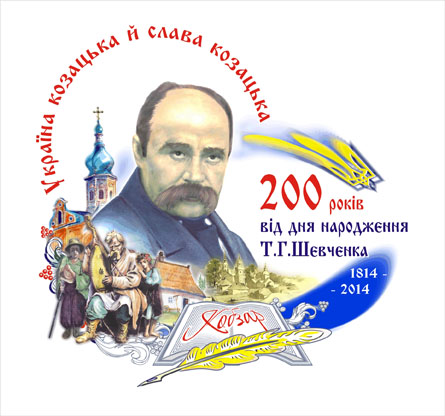                                         м. Новоград-Волинський                                                         2014    Під  мелодію пісні «Реве та стогне Дніпр широкий»  звучать слова:«Коли б не він, то й люди нас не знали, Коли б не він, про нас не чув би й світ…»   Звучить перший куплет пісні «Реве та стогне Дніпр широкий»  (всі встають)ХЛОПЧИКНас просто не існує без Шевченка. У ньому всі мрії наші, усе буття, уся історія наша. Відомо, що Україна – це Шевченко, а Шевченко – це Україна. Уявити себе без Шевченка українцеві все рівно, що без неба над головою. Він – вершина нашого родового дерева. ДІВЧИНКАПлине час, як стрімки води сивого Дніпра. Минають роки… десятиліття… століття…, але ніколи не минеться народ і його невгасима любов до всього найкращого, що квітчає рід людський і землю рідну. Ніколи не погасне в серцях глибока шана   до  народного генія  - Т.Г.Шевченка, що віддав свій талант рідній Батьківщині. ХЛОПЧИКНеначе праведних дітейГосподь, любя своїх людей,Послав на землю нам Порока,Свою любов умилостить. ДІВЧИНКА Святую правду возвестить Неначе наш Дніпро широкий. Слова його лились, текли І в серце падали глибоко. ПІСНЯ  «Іду з дитинства до Тараса»1 -а  дитинаСьогодні день, мов свято, зустріч щираІз тим, хто знаменитий на весь світ.Шевченко – геній, в це ми свято віримЙому немало – двісті літ.2-а дитина Ти, Тарасе, сьогодніНас зібрав докупи,І зійшлися у цій заліШевченка онуки3-а дитина Іде весна, іде ясна.Мов квітка розвилася,І спогад нам несе вонаПро віщого Тараса4-а дитинаА про що писав Шевченко?Про рідну Україну,Про тяжке життя селянське,Про свою родину.Вірші славного ШевченкаВся сім’я читає , -Як в темнім гаї соловейкоСонце зустрічає,А у Дніпра веселочкаВоду позичає.3-а дитинаЯкщо мене запитають,Ти щаслива, що родиласьНа землі поета? Так. Бо вірші його знають на усій планеті.5-а дитинаЯ маленька українкаДев’ять років маюА про Тараса Шевченка Вже багато знаюВін дитя з-під стріхи,Він в подертій свитіВін здобув нам славуЯк ніхто на світі.А та вічна слава Не вмре, не загине,Наш Тарас Шевченко – Сонце України.6-а дитинаВ старенькій хаті, край села.Там, де сади цвітуть розлогі,Де у ставку купається верба,Життя Тарасику далаКріпачка-мати, вбита горем…Грає тиха мелодія  (бандура). Виходять Мати і малий Тарасик.ВЕДУЧА       Року 1814, з 26  на 27 лютого старого стилю, темної ночi, перед свiтом в селi Моринцях на Звенигородщинi, в хатi Григорiя Шевченка, крiпака пана Енгельгардта, блиснув у вiкнi єдиний на все село вогник: народилась ще одна крiпацька душа, а Українi - її великий спiвець Тарас Шевченко.Тарасик      Матусю, а правда, що небо на залізних стовпах тримається?Мати       Так, мій синочку, правда. (Жінка сідає на лаву, хлопчик біля неї, кладе голову на коліна матері, вона співає «Колискову»).Тарасик    А чому так багато зірок на небі?Мати      Це коли людина на світ приходить, Бог свічку запалює. І горить та свічка, поки людина не помре. А як помре – свічка згасає, зірочка падає. Бачив?Тарасик     Бачив, матусю, бачив… Мамусечко, а чому одні зірочки ясні, великі, а інші ледь видно?Мати     Бо коли людина зла, заздрісна, скупа, то її свічечка ледь-ледь тліє. А коли добра, робить  людям добро, тоді свічечка світить ясно, і світло це далеко видно.Тарасик    Матусю, я буду добрим! Я хочу, щоб моя свічечка світила найясніше.   ( Мелодія бандури стихає)Мати     Старайся, мій хлопчику.   (Гладить сина по голівці)               Як гірко, як нестерпно жаль,               Що долі нам нема з тобою!               Ми вбогі, змучені раби,               Не маєм радісної днини,               Нам вік доводиться робить,               Не розгинаючи  і спини.( Мати за руку з Тарасом помалу йдуть до краю сцени)Тарасик   Мене, восьмирічного, батьки віддали до дяка «в науку»(звертається до мами): Ти взяла мене маленького за рукуІ хлопця в школу повелаДо п’яного дяка в науку.«Учись, серденько, і колисьЗ нас будуть люди», -Ти казала.(мати відпускає руку Тараса і тихенько, повільно, дивлячись на нього, йде зі сцени)Зовсім скороТам матір добрую моюЩе молодою – у могилуНужда та праця положила…..Там батько плачучи з дітьми(А ми малі були та голі),Не витерпів лихої долі,Умер на панщині!... А миРозлізлися межи людьми,Мов мишенята. Я до школи –Носити воду школярам                (( Нахиляє голову, сумно йде зі сцени)ВЕДУЧИЙ     Коли Тарасові ледве сповнилося 11 років він залишається круглим сиротою. Тяжка  була доля сирітська. Тому такими безрадісними були спогади поета про своє дитинство. Мине 20 років  і він з болем буде згадувати своє дитинство у вірші «Мені тринадцятий минало»Виходить Тарас - підліток  читає вірш   «Мені тринадцятий минало».    Грає чарівна мелодія (бандура)ВЕДУЧА  Першим коханням поета було почуття до подруги його дитинства Оксани Коваленко. Вона – муза дитячих літ поета. Перша утерла йому малому сльози, вона ж - основний образ його поезії, він згадуватиме її скрізь, усе життя.                ( Входить Оксана і Тарас)Оксана     Чом же ти плачеш ? Ой, дурненький, Тарасе. Давай я сльози витру. Не сумуй, Тарасику, адже кажуть найкраще від усіх ти читаєш, найкраще за всіх ти співаєш, ще й, кажуть, малюєш. От виростеш і будеш малярем. Еге ж?Тарас   Еге ж, малярем.Оксана    І ти розмалюєш нашу хату.Тарас    Еге ж. А всі кажуть, що я ледащо і ні на що не здатний. Я не ледащо. Я буду таки  малярем  і тебе намалюю!. Ти у віночку – найкраща з усіх панянок у світі. А я тобі ще й чобітки справлю із срібними підківками.Оксана Срібними?Тарас   Із золотими дзвіночками в каблуках.Оксана    Ще ні в кого таких не було!Тарас    А в тебе будуть!Оксана     За що ж справимо?Тарас       Одіб’ємось  від злиднів тоді усе буде, і по дзвіночках я угадаю що ти ідеш.Оксана      Я без тебе нікуди.Тарас         А як до пана покличуть?Оксана       Не піду. Хоч убий не піду!Тарас      А я й  не віддам тебе нікому! Я втечу до тебе звідки завгодно!Оксана А я,  як тебе не діждусь, чи мене не стане, тоді мій віночок до тебе Тарасику припливе.ТарасМи вкупочці колись росли,Маленькими собі любились.А матері на нас дивились,Та говорили, що колисьОдружимо їх. Не вгадали.Старі зараннє повмирали,А ми розійшлисьТа вже й не сходились ніколи.     Пісня: «Зацвіла в долині червона калина...»ВЕДУЧИЙ  Не зважаючи на те що народився поет у бідній кріпацькій сім’ї  й дитинство його було  тяжким і безрадісним, Тарас ріс  допитливим і розумним хлопцем. У вільний від роботи час, він багато  читає, малює. А по закутках, щоби ніхто не бачив його горя, гірко плаче. Єдина мрія - знайти людину, яка б навчила його малювати. Так він потрапляє до хлипнівського маляра.ВЕДУЧА  Проте пан Енгельгардт, у якого Шевченко був  кріпосним забирає  15 річного  Тараса до Петербурга, де він  стає козачком:Хоче малювати, прагне він до знань,Та за це багато зазнає знущань.Нишком він малює статуї в саду,Вночі пише вірші про людську біду…ВЕДУЧИЙ   Одного разу, коли пан поїхав на бал, Тарас  так захопився малюванням при свічці, що не помітив як поміщик зайшов до кімнати. За те, що хлопець міг свічкою наробити пожежі, пан потягав його за вуха, надавав  ляпасів, та  ще  й звелів відшмагати. Перемальовуючи статуї в Літньому саду, зустрів Тарас свого земляка художника  Івана Сошенка. Ця зустріч  круто змінила його долю. Сошенко познайомив Тараса з відомим українським поетом Гребінкою, з російським поетом В.А. Жуковським,  художниками К. Брюлловим О.Венеціановим. Вони побачили великі здібності у Тараса.  ВЕДУЧА      Брюлов намалював портрет Жуковського. Портрет розіграли  в лотерею і  за ці гроші пан зробив «відпускну» Тарасу. Це сталося 22 квітня 1838 року. Шевченкові було тоді 24 роки. Цей день - найясніший день у житті великого поета. У 1845 році  Тарас Шевченко  закінчує Петербурзьку  художню академію з двома срібними медалями і званням «Вільного художника». ВЕДУЧИЙ      Мистецька спадщина Шевченка – це 835 творів живопису і графіки, що дійшли до нас в оригіналах та копіях. Він був академіком мистецтв – таке високе офіційне звання  давалося лише високоосвіченим митцям. Значне місце в його творчості займають портрети та автопортрети. Улюблені пейзажні мотиви – зображення мальовничих куточків  рідного краю. який поет любив всім серцем  Звучить пісня «Зоре моя вечірня»ВЕДУЧА   Глибоко зворушений здобуттям волі Шевченко того ж року почав писати вірші та поеми.. У  1840 році  з'являється перша збірка  - «Кобзар», яка принесла йому славу поета.   Але в душі постійно   тяжкий біль - спливав одинадцятий рік вимушеної розлуки з Україною. А вона, змучена і розтерзана, боліла йому і вдень, і вночі:	                    На самоті й поміж людей,                 Щомиті чую рідну землю,                Не все, що грішне і святе,                 Довірив я перу і пензлю.Настав 1843 рік, коли Шевченко після довгої розлуки відвідав Україну. І що ж він побачив на рідній землі?                       Грає тиха мелодія.              Поезія «І виріс я на чужині»»ВЕДУЧИЙ    У 1845 році   поет знову повертається, щоб жити на Батьківщині. Працює в Київській археографічній комісії, збирає народну творчість, малює історичні пам’ятки. Одночасно пише нові талановиті  твори.ВЕДУЧА   Наш край може пишатися тим, що по його благословенній землі проліг життєвий шлях Великого Кобзаря. У жовтні 1846 року  Тарас Шевченко відвідав місто Новоград-Волинський для запису народних переказів, легенд і пісень, робив замальовки видатних памяток і стародавніх будівель.  Вдячні новоград - волинці цю подію закарбували у  граніті, встановивши пам’ятник поету та меморіальну дошку на будинку, де він зупинявся (колишнє приміщення поштової станції тих років), нині – торгівельний центр.ВЕДУЧИЙ  Навіть на засланні  згадуватиме Шевченко одне село над Случчю. І детально опише його місцезнаходження  устами героя повісті «Варнак» - Кирила: «На гранітних берегах прекрасної річки Случ, де вона, верствах  в десяти вище  від Новограда-Волинського, звівшись подібно до змії, утворила правильне кільце верстви зо дві в поперечнику, в центрі цього кільця стоять, оточені дібровою, рештки величезних кам’яних палат. По косогору, спускаючись до самої річки, лежить укрите фруктовими садами велике село з почорнілою від часу дерев’яною триглавою церквою.  Це село – моя Батьківщина».ВЕДУЧА  Немає жодного сумніву, що йдеться про село Гульськ за 11 верстов від Новограда-Волинського, куди Тарас Шевченко навідувався не раз у гості до знайомої дівчини, можливо, навіть його нареченої, яку він представив на малюнку «Дівчина в голубій сукні».ВЕДУЧИЙ   Шевченко багато їздив по Україні, зустрічався з селянами та скрізь бачив нестерпні муки поневоленого народу. Прямим вираженням гнівного осуду самодержавства стала поема «Сон»: У всякого своя доляІ  свій шлях широкий:Той мурує, той руйнуєТой неситим окомЗа край світа зазирає, - Чи нема країни,Щоб загарбать  і з собою Взять у домовину         Пісня  «Думи мої, думи мої…»  ВЕДУЧА  Навесні 1847 р. за участь в Кирило – Мефодіївському братстві Шевченка заарештували і відправили до Петербурга. «Художника Шевченка за написання обурливих і зухвалих віршів віддати в рядові в Оренбурзький окремий корпус, зобов’язавши начальство вести найсуворіший нагляд». Тут же цар власноручно дописав: «Під найсуворіший нагляд із забороною писати і малювати».ВЕДУЧИЙ    І знову довга розлука з рідним краєм… Тяжка солдатська служба,  постійний нагляд, заборона писати й малювати, туга за Україною, хвороба… Але поет не просить помилування, з-під його пера з’являються рядки: «Караюсь, мучусь, але не каюсь…». Він пише й малює роздобувши  клаптик паперу під заслоною  темної ночі…ВЕДУЧА  Неволя тривала довгих 10 тяжких літ, які відібрали в поета здоров’я, проте не вбили його палкої, ніжної, глибокої любові до рідного краю, надії на краще майбутнє. Саме на засланні Шевченко створив свій прекрасний шедевр «Садок вишневий коло хати», в якому бачив ідеал УкраїниЗвучить пісня  «Садок вишневий коло хати» ВЕДУЧИЙ      Нещасливий в особистому житті, Шевченко найвищу і найчистішу красу світу бачив у жінці, в матері.  Для  нього жіноча доля була не просто однією з тем творчості, а згустком крові, що запеклася в його серці.   Мати з дитиною завжди були для Шевченка найсвітлішим образом.  Чи не тому стали нині крилатими оці мелодійні слова:У нашім раї на земліНічого кращого немає,Як тая мати молодаяЗ своїм дитяточком малим.ВЕДУЧА   На вірші Т.Г. Шевченка написано дуже багато пісень. Але є три пісні, які стали символом пам'яті про Шевченка: «Реве та стогне Дніпр широкий», «Думи мої, думи мої», «Заповіт». Ці пісні для нас святі. Коли їх починають співати, всі встають.ВЕДУЧИЙ  Шевченко дуже любив музику, мав гарний голос, чудову пам'ять і відмінний музичний слух. З раннього дитинства слухав він сумні пісні матері, пізніше сестри Катерини.  Він любив кобзарів, які ходили по світу і співали. Коли служив в Казахських  степах  єдиною відрадою була пісня:  Погуляю над моремТа розкажу своє горе,Та Україну згадаю, Та пісеньку заспіваю.Люди скажуть, люди зрадять,А вона мені порадить,І порадить, і розважить,І правдоньку скаже.Пісня «Бандуристе, орле сизий»ВЕДУЧА  Влітку 1859 року  Шевченко після заслання  приїхав в Україну, щоб побачитись з рідними та знайомими, а також придбати ділянку землі, де б міг збудувати хатину і постійно оселитися. Поет дуже  сподівався, що переїзд в Україну з гарним кліматом поверне йому втрачене  здоров’я.  Але свічка його життя догорала. Мрії про одруження, розраду в сім'ї, хатину над Дніпром залишились просто ілюзіями. ВЕДУЧИЙ   9 березня 1861 р. Т.Г. Шевченку виповнилося 47 років. Прийшло багато святкових телеграм, поздоровлень від близьких та друзів. Але важка хвороба  прикувала його до ліжка, в маленькій кімнаті-майстерні  при Академії мистецтв, де він жив.    10 березня поета не стало. ВЕДУЧА  Поховали Шевченка на Смоленському кладовищі в Петербурзі.  Але згідно з його заповітом, друзі перевезли його тіло в Україну й поховали на високій Чернечій  горі біля Канева, над синім Дніпром.         (Звучить тиха мелодія )1 учень.Умер поет! І струни голосні Порвалися, замовкнули навіки.Ми стали сиротами і, сумні,Ми понесли у серці жаль великий.І довго плакали… і от теперЩороку згадуєм сумну пригоду.2 ученьАле чи справді вмер він? Ні – не вмер!Поет живе в серцях свого народу!Його душа в святих його словахОдбилася акордами сумними:Вона живе і в тих благих сльозах,Що над його піснями пролили ми.3 ученьВона живе, витає поміж насНадією на щастя, на свободу:Любить народ навчає кожний час –Поет живе в серцях свого народу!Поет живе! Ми слухаєм його:Ми чуєм заповіт його священний –Учитися, кохати край стражденний,І не цуратись рідного свого.4 учень           І всі ми, скільки є, в душі своїй,Клялись тих дум не зраджувати з роду,І виконаєм заповіт святий, -Поет живе в серцях свого народу!ВЕДУЧИЙ  «Найкращий і найцінніший скарб доля дала йому лише по смерті -  невмирущу славу і всерозквітаючу радість, яку в мільйонів людських сердець все заново збуджуватимуть його твори». Так мудро за всіх нас сказав про нього Іван Франко.ВЕДУЧА    Шевченків «Кобзар» - це Біблія  українського народу, якій судилося бути безсмертною, бо сам народ  поставив її на першому місці серед духовних скарбів.  Народ, який має такого поета і таку вічну книгу, як «Кобзар», - безсмертний. ВЕДУЧИЙ    Пізнаючи Шевченка – людство пізнає Україну. В Україні і на всіх континентах світу Тарасу Шевченку встановлено понад 1200 пам’ятників. До них приходять сотні і сотні тисяч людей, щоб віддати свою пошану Кобзареві. За даними останніх досліджень пам’ятник Шевченку у нашому місті  входить у десятку найцікавіших  пам’ятників Шевченку на Україні.      Вірш  Ганни Чубач  «Не малюйте Шевченка сумним!»ВЕДУЧА  Ось і перегорнули ми останню сторінку життя і творчості Великого Шевченка.  У кожного з нас – свій Шевченко, бо всяк вибирає в його спадщині те, що йому найближче. Всяк пише про нього, як може. А сам Шевченко, як явище велике і вічне – невичерпний і нескінченний. Він росте і розвивається  в часі, в історії, і нам ще йти і йти до його осягнення… В бібліотеках міста є всі зібрання творів Великого Кобзаря, а також цікаві видання про його життєвий і творчий шлях, багато  з них  представлені  до Вашої уваги на книжковій експозиції  «Слово Шевченка, переживе віки».ВЕДУЧИЙ  Його слово  завжди живе між нами, гнівне і ніжне, полум’яне і міцне. «Перечитуймо, повертаймося  до Кобзаря – і нам відкриється багато чого!  Можливо –  ціла  вічність!» «Українці, брати, усіх поколінь!Долітає до зір – ми народ, а не маса.І немає на світі кількох  Україн,Де засіяно слово і думи Тараса» Ми щиро вдячні Вам за увагу. Нехай гордий український дух Великого Кобзаря  запалює в наших душах Віру. Надію. Любов.                                                               Звучить пісня  «Українці великі й малі у піснях Кобзаря прославляють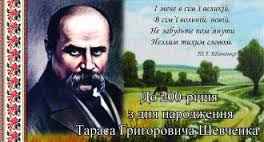  Сценарій підготувала                          Соломончук В.В                                                                провідний методист ЦМБ Відповідальна за випуск                     Онищук Л.В., директор МЦБС            